2024 Virginia 4-H Shooting Education AmbassadorInformation and Fact Sheet Application Deadline – Monday, August 26, 2024 (5:00pm)All applicants will be notified by Wednesday, September 4, 2024 as to whether or not they have been selected for an interview. Interviews will take place in-person on the evening of Saturday, September 7, 2024 on-site.at the Virginia State Shoot.  Applicant will need to check-in at the “Ambassador Table” in the dining hall by 2:00 PM,  Saturday September 7th.A completed application contains: Application, Questionnaire, Discussion, Certification Form, Signed Job Description, Resume, two completed Reference Forms (confidential; must be submitted in signed, sealed envelopes and mailed with the application or brought to state shoot if application is sent electronically))Questions?Contact Robert Tillotson by: Email:  ricochetrobert56@gmail.comPhone:  434-841-6055Mailing Address: 8868 Red House Road, Appomattox VA  24522Overview and ExpectationsVirginia 4-H Shooting Education Ambassador Program The Virginia 4-H Shooting Education Ambassador Program offers teens the opportunity to demonstrate and build upon their skills in citizenship, leadership, and public speaking as they travel around Virginia serving as advocates and spokespersons for 4-H Shooting Education. The function of this group is to help build the shooting education program in Virginia, to help its members increase their knowledge of the sport and to meet like minded youth.This is a service organization for which it is an honor to be chosen and is only as strong as its participants. General expectations of the Ambassador program include but are not limited to the following. Ambassadors must:be 14 years of age, but not over the age of 19 as of January 1, 2025 (may finish term past 19th birthday)have a GPA of 2.5 or higherbe enrolled in 4-H and actively participating in a 4-H Shooting Education Program for at least 1 year (preferred)attend and actively engage in the events as designated on the Ambassador schedule. Note: Limited funds are available to offset much of the costs. However, Ambassadors may have to bear the cost of these trainings (meals, lodging, travel, etc.).  serve a two-year term (renewable if selected)be willing and able to take limited time off from school (three to five days per school year)be aware that only a limited number of teens from across the state will be selected to serve as AmbassadorsIf selected: Pay a $100 acceptance fee to cover programmatic resources (make checks payable to “Treasurer, Virginia Tech” and include “Shooting Ambassadors” in the memo). **See application for additional information and expectations**Tentative Program & Opportunity Dates for 2024-2025** = MandatoryThe dates below are what is currently slated for our year, but changes may arise at any time.ApplicationVirginia 4-H Shooting Education Ambassador ProgramPlease complete the following based on your experience and documentation:QuestionnaireThe following is a list of questions about your certifications, 4-H shooting activities, other 4-H activities, and community and school involvement.  Fill out to the best of your ability.  You may not have activities to list under each question. Be sure to include your experiences in citizenship, leadership, and public speaking.  Examples include but are not limited to:  shooting experience (camps, competitions, training), school activities (clubs, sports), church activities, civic activities, community service, etc.List all shooting certifications held (4-H or NRA):_____________________________________________________________________________________________________________________________________________________________________________________________Other certifications held (ex. Lifeguard, First Aid, CPR):  _______________________________________________________________________________________________________________________________________________________________________________________Participation in competitive events in the 4-H Shooting Education Program: (Example:  State 4H Shotgun Championship – 2017, 2018, NE/SE District Shoot – 2017, air pistol, AP silhouettes)___________________________________________________________________________________________________________________________________________________________________________________________________________________________________________________________________________________________________________________________________________________________________________________Participation in competitive non 4-H shooting events: (Example:  American Legion Air Rifle –2017)______________________________________________________________________________________________________________________________________________________________________________________________________________________________Offices, committee positions, or leadership roles held in 4-H Clubs:  ____________________________________________________________________________________________________________________________________________________________________________________________________________________________________Offices, committee positions, or leadership roles held in non 4-H Clubs/Groups:  ____________________________________________________________________________________________________________________________________________________________________________________________________________________________________List any honors or awards you have received (4-H and other): ________________________________________________________________________________________________________________________________________________________________________________________________________________________________________________________________________________________________________________DiscussionPlease answer the following questions.You may add additional pages if necessary, but please keep your answers brief.What has 4-H taught me?______________________________________________________________________________________________________________________________________________________________________________________________________________________________________________________________________________________________________________________________________________________________________________________________________________________________________________________________________________________________________________________________________________________________________________________________________________________________________________________How has 4-H helped me?______________________________________________________________________________________________________________________________________________________________________________________________________________________________________________________________________________________________________________________________________________________________________________________________________________________________________________________________________________________________________________________________________________________________________________________________________________________________________________________How can I promote the Virginia 4-H Shooting Education Program?______________________________________________________________________________________________________________________________________________________________________________________________________________________________________________________________________________________________________________________________________________________________________________________________________________________________________________________________________________________________________________________________________________________________________________________________________________________________________________________Certification FormVirginia 4-H Shooting Education Ambassador ProgramALL SIGNATURES MUST BE ACQUIRED PRIOR TO APPLICATION SUBMISSIONI have reviewed the “Virginia 4-H Shooting Education Ambassador Program Description and Information” document and I am willing to make the Ambassador Program a priority and devote the time required. I will be active in my club and county 4-H program as well as maintain an acceptable academic standard in school during my service as a Virginia 4-H Shooting Sport Ambassador. Further, I am willing to conduct myself in the highest standards expected of a Teen Ambassador. I recognize that failure to meet these standards may result in dismissal from the Virginia 4-H Shooting Education Ambassador program.Applicant’s Signature _____________________________________  Date __________We (I) understand that our (my) son/daughter wishes to serve as a Virginia 4-H Shooting Education Ambassador. We (I) will support him/her in fulfilling the responsibilities should he/she be selected. We (I) understand that this is both a time and a financial commitment. I understand that there will be training weekends and costs of meals and lodging. Financial costs will be kept as low as possible. The program offsets costs whenever possible.Parent/Guardian Signature _________________________________  Date __________Parent/Guardian Signature _________________________________  Date  __________We certify that the above named 4-H’er is enrolled, active, and in good standing in our4-H shooting education club and county 4-H program. We support his/her application for the position of Virginia 4-H Shooting Education Ambassador.4-H Club Leader Signature __________________________________  Date  _________Extension Agent Signature __________________________________   Date  _________Virginia 4-H Shooting Education AmbassadorJob DescriptionOnce selected, Virginia 4-H Shooting Education Ambassadors are expected to participate fully in the following requirementsRepresent 4-H and specifically 4-H Shooting Sports for public relations purposes at special events; at donor/supporter functions and with the general public, peer groups, 4-H groups, community service groups, schools and media contacts.Serve as spokespersons for the VA 4-H Shooting Sports program in their District and State - helping to make 4-H Shooting Sports programs more visible.Further develop their skills in leadership, public presentation, citizenship, community service, public relations and team building.Assist in maintaining relations with 4-H Faculty and Cooperative Extension Administrators as well as past, present and future program donors and supporters.Continue and expand their involvement in 4-H Shooting Sports beyond the shooting skills and competitive levels.Stay actively connected with the 4-H Shooting Sports program as they enter their collegiate years and further into adulthood.Serve to support the 4-H program through public relations.Function as a positive role model for youth in Virginia.Abide by Virginia 4-H Code of Conduct both during and outside of 4-H events.Continually strive for improvement by serving as an agent of change.Promote inclusion and respect for diversity across 4-H.Utilize skills and knowledge gained through 4-H to engage youth in educational activities.Proactively engage in youth-adult partnerships.Be prompt in communication with advisors by date requested.Attend Ambassador events. Absences must be accompanied by valid excuse.Be responsible for providing or arranging personal transportation to all activities and events.Adhere to the official dress code.Serve as a liaison between Virginia 4-H Shooting Education members and Virginia 4-H Shooting Education Council.Submit Quarterly Activity Report within designated time frame.Demonstrate mature and appropriate behavior at all times.Ambassador Print: ____________________________________________________________ Date:_________________________Ambassador Signature: ________________________________________________________ Date:_________________________Parent Print: ________________________________________________________________  Date:_________________________Parent Signature: ____________________________________________________________  Date:_________________________The following is a template for a resume. Please use this as a basic guideline to help you create your own personal and creative resume to submit with your application.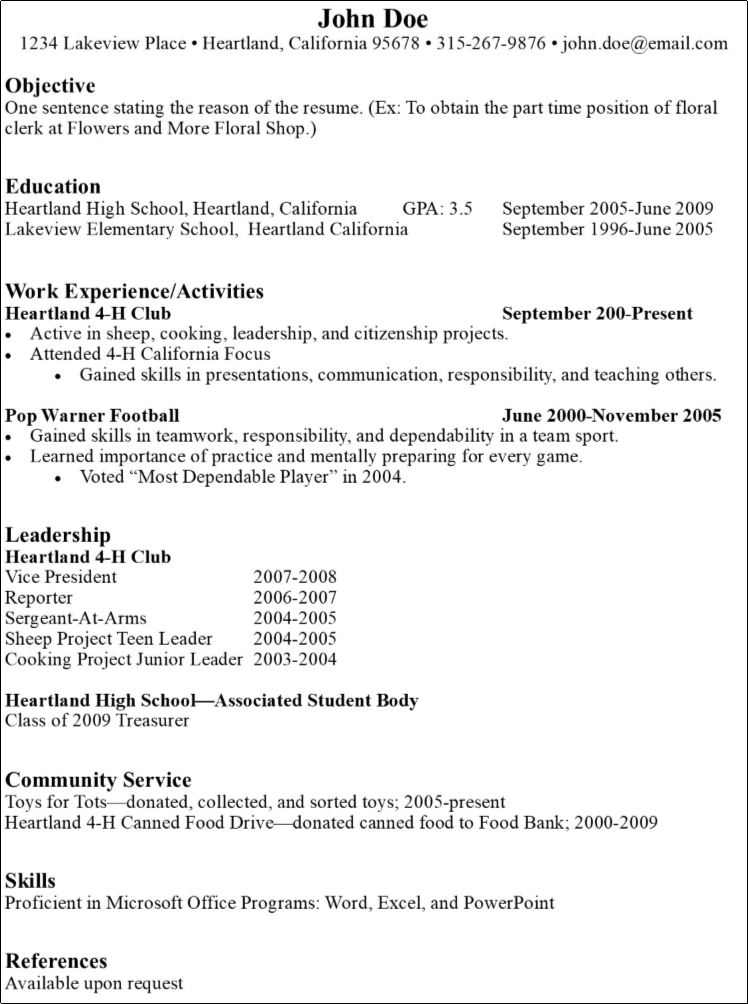 Tips:One inch margins on all edges.Appropriate font and size.Suggested fonts: Times New Roman, Garamond, ArialSizes: Name: 14 or 16, Headings: 12 bold or 14, Text: 12 or 10Your name should be the largest type on the page.Include experience and activity dates and order beginning with the most recent.Experiences, Activities, Leadership, and Community Service are all a very important part of you. List skills learned in activities or work experience. Every leadership role or participation is important.While in school, education comes first. After your first full time position, experience comes over education.Unless asked for, references can be left off or labeled as “Available upon request.”Virginia 4-H Shooting Education AmbassadorReference FormApplicant’s Name: ________________________________________________________Reference Name: ____________________________  Phone: ______________________Address: ________________________________________________________________ How long have you known this applicant? _____________________________________ In what capacity have you known this applicant?_____________________________________________________________________________________________________________________________________________________________________________________________________________________ _______________________________________________________________________			Please rate the applicant in the following areasPlease offer any additional comments, which might prove to be helpful in the section process of the applicant (attachments are acceptable).______________________________________________________________________________________________________________________________________________ _______________________________________________________________________Completed references are confidential and MUST be returned to the applicant in a signed, sealed envelope prior to Monday, August 28, 2023Questions? Contact Robert Tillotson at ricochetrobert56@gmail.com or 434-841-6055Virginia 4-H Shooting Education AmbassadorReference FormApplicant’s Name: ________________________________________________________Reference Name: ____________________________  Phone: ______________________Address: ________________________________________________________________ How long have you known this applicant? _____________________________________ In what capacity have you known this applicant?_____________________________________________________________________________________________________________________________________________________________________________________________________________________ _______________________________________________________________________			Please rate the applicant in the following areasPlease offer any additional comments, which might prove to be helpful in the section process of the applicant (attachments are acceptable).______________________________________________________________________________________________________________________________________________ _______________________________________________________________________Completed references are confidential and MUST be returned to the applicant in a signed, sealed envelope prior to Monday, August 28, 2023Questions? Contact Robert Tillotson at ricochetrobert56@gmail.com or 434-841-6055Virginia 4-H Shooting Education AmbassadorReference FormApplicant’s Name: ________________________________________________________Reference Name: ____________________________  Phone: ______________________Address: ________________________________________________________________ How long have you known this applicant? _____________________________________ In what capacity have you known this applicant?_____________________________________________________________________________________________________________________________________________________________________________________________________________________ _______________________________________________________________________			Please rate the applicant in the following areasPlease offer any additional comments, which might prove to be helpful in the section process of the applicant (attachments are acceptable).______________________________________________________________________________________________________________________________________________ _______________________________________________________________________Completed references are confidential and MUST be returned to the applicant in a signed, sealed envelope prior to Monday, August 28, 2023Questions? Contact Robert Tillotson at ricochetrobert56@gmail.com or 434-841-6055Date:Description:Location:August 26, 2024Applications dueRobert Tillotson8868 Red House RoadAppomattox, VA 24522ricochetrobert56@gmail.com**September 4, 2024Applicants notified of standing/contacted for interviewsEmail notificationSeptember 6, 2024State Council MeetingHoliday Lake 4-H Center**September 6-8, 2024State 4-H ShootHoliday Lake 4-H Center**September 7, 2024Applicant’s Interviews (evening)Holiday Lake 4-H CenterSeptember 21, 2024State Shotgun ChampionshipArrowhead Gun ClubOctober 12-13, 2024Instructor Training WeekendHoliday Lake 4-H Center** November 1-3, 2024Ambassador TrainingSite still to be determined**January 3-5, 2025Ambassador TrainingSkelton 4-H CenterJanuary 4-5, 2025Shooting Council MeetingSkelton 4-H CenterMid-February?   2025Ambassador Training?TBD**March 14-16, 2025Spring Air ChampionshipSkelton 4-H CenterApril/May ?  2025Ambassador Training?TBDSummer of 2025 National Ambassador Training??Summer of 2025Shooting Education CampHoliday Lake 4-H CenterSummer of 2025District CompetitionsVarious locationsAPPLICANT NAME (LAST, FIRST, MIDDLE INITIAL)APPLICANT NAME (LAST, FIRST, MIDDLE INITIAL)APPLICANT NAME (LAST, FIRST, MIDDLE INITIAL)APPLICANT NAME (LAST, FIRST, MIDDLE INITIAL)APPLICANT NAME (LAST, FIRST, MIDDLE INITIAL)APPLICANT NAME (LAST, FIRST, MIDDLE INITIAL)AGE:AGE:BIRTHDAY (MM/DD/YYYY):BIRTHDAY (MM/DD/YYYY):ADDRESS:ADDRESS:ADDRESS:CITY:CITY:CITY:STATE:STATE:ZIP:ZIP:APPLICANT EMAIL:APPLICANT EMAIL:APPLICANT EMAIL:APPLICANT EMAIL:APPLICANT EMAIL:APPLICANT EMAIL:APPLICANT CELL:APPLICANT CELL:APPLICANT CELL:APPLICANT CELL:PARENT NAME:PARENT EMAIL:PARENT EMAIL:PARENT EMAIL:PARENT EMAIL:PARENT EMAIL:PARENT EMAIL:PARENT CELL:PARENT CELL:PARENT CELL:UNIT (COUNTY OR CITY):UNIT (COUNTY OR CITY):UNIT (COUNTY OR CITY):UNIT (COUNTY OR CITY):4-H CLUB NAME:4-H CLUB NAME:4-H CLUB NAME:4-H CLUB NAME:4-H CLUB NAME:4-H CLUB NAME:SCHOOL NAME:SCHOOL NAME:SCHOOL NAME:SCHOOL NAME:SCHOOL NAME:SCHOOL NAME:YEAR IN SCHOOL:YEAR IN SCHOOL:YEAR IN SCHOOL:GPA:MONTH AND YEAR OF HIGH SCHOOL GRADUATION:MONTH AND YEAR OF HIGH SCHOOL GRADUATION:YEARS IN 4-H:YEARS IN 4-H:YEARS IN 4-H:We have Ambassador clothing that is worn at events and during programming.  A form will be supplied if selected for sizes.We have Ambassador clothing that is worn at events and during programming.  A form will be supplied if selected for sizes.We have Ambassador clothing that is worn at events and during programming.  A form will be supplied if selected for sizes.We have Ambassador clothing that is worn at events and during programming.  A form will be supplied if selected for sizes.We have Ambassador clothing that is worn at events and during programming.  A form will be supplied if selected for sizes.Discipline:Numbers of Years In:Portfolio Completed:(Check if yes)Air PistolAir RifleArcheryMuzzleloadingShotgunSmallbore PistolSmallbore RifleBBPublic Speaking/PresentationN/AAreaAbove AverageAverageBelow averageEmotional maturity and judgmentLeadership abilitiesFlexibilityCommunication skillsEnthusiasm and energySelf-confidenceResponsibilityRespect for authorityRespect for policies and proceduresTrustworthinessWillingness to work with othersAreaAbove AverageAverageBelow averageEmotional maturity and judgmentLeadership abilitiesFlexibilityCommunication skillsEnthusiasm and energySelf-confidenceResponsibilityRespect for authorityRespect for policies and proceduresTrustworthinessWillingness to work with othersAreaAbove AverageAverageBelow averageEmotional maturity and judgmentLeadership abilitiesFlexibilityCommunication skillsEnthusiasm and energySelf-confidenceResponsibilityRespect for authorityRespect for policies and proceduresTrustworthinessWillingness to work with others